Πρωτ: 56Θεσσαλονίκη: 10.03.2021ENERGY AND CLEANTECH BUSINESS DAYS 
Virtual On-line B2b meetings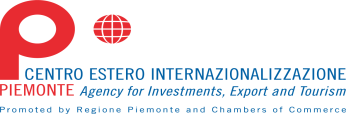 17- 18 Ιουνίου 2021Αξιότιμοι κύριοι,Έχουμε την τιμή να σας ενημερώσουμε ότι, το Ελληνο-Ιταλικό Επιμελητήριο της Θεσσαλονίκης σε συνεργασία με το Κέντρο Διεθνοποίησης της περιοχής του Piemonte, θα πραγματοποιήσει Virtual On-line B2B meetings (17- 18 Ιουνίου 2021)  στα πλαίσια του project ENERGY AND CLEANTECH BUSINESS DAYS 2021.Η εκδήλωση στοχεύει στη δημιουργία νέων επιχειρηματικών σχέσεων, συνδέοντας διεθνείς αγοραστές με επιλεγμένους Ιταλούς προμηθευτές που εδρεύουν στην περιοχή του Piemonte.Κάθε διεθνής εταιρεία που προσκαλείται θα επωφεληθεί από μια δωρεάν εξατομικευμένη virtual ατζέντα συναντήσεων B2B με κορυφαίες εταιρείες ποιότητας οι οποίες προσφέρουν προϊόντα, τεχνολογίες, υπηρεσίες και λύσεις στους ακόλουθους τομείς:συλλογή, διαχείριση και επεξεργασία αποβλήτωνδιαχείριση & επεξεργασία νερού, αέρα και εδάφουςανανεώσιμες πηγές ενέργειας και ενεργειακή απόδοσηπράσινο και έξυπνο κτίριοΓια να δείτε την λίστα των ιταλικών εταιρειών που συμμετείχαν την προηγούμενη φορά στις B2b συναντήσεις, παρακαλώ επισκεφθείτε την ιστοσελίδα (https://www.cleantech.centroestero.org).Η ΕΚΔΗΛΩΣΗ ΑΠΕΥΘΥΝΕΤΑΙ ΣΕ:διανομείς προϊόντων στον τομέα της ενέργειας και του περιβάλλοντοςτοπικές βιομηχανίες που χρειάζονται ή / και ασχολούνται με εξοπλισμό και συστήματα για περιβαλλοντικό έλεγχο και βελτιστοποίηση ενέργειαςεργολάβους, κατασκευαστικές εταιρείες που εργάζονται σε οικιστικούς τομείςΜηχανικές / συμβουλευτικές εταιρείες που ασχολούνται με θέματα περιβάλλοντος / ενέργειαςΙΔΙΟΤΗΤΑ ΣΥΜΜΕΤΕΧΟΝΤΩΝ: Διευθύνοντες Σύμβουλοι, Γενικοί Διευθυντές, Ιδιοκτήτες, Business Development Officers, Purchasing Officers.Σε περίπτωση ενδιαφέροντος παρακαλώ όπως συμπληρώσετε το "buyer company profile" και αποστείλτε το στο betty@italchamber.gr εώς και την Παρασκευή 16 Απριλίου 2021.Σημαντικό: Η επιλογή εταιρειών θα γίνει με αυστηρά κριτήρια και θα τηρηθεί σειρά προτεραιότηταςΓια περισσότερες πληροφορίες: κα Μπέττυ Μακρή - Υπεύθυνη Marketing & Επικοινωνίας (2310.947744, 947844 ή μέσω e-mail betty@italchamber.gr ).